Број: 247-13-O/1Дана: 15.11.2013. годинеПРЕДМЕТ: ДОДАТНО ПОЈАШЊЕЊЕ КОНКУРСНЕ ДОКУМЕНТАЦИЈЕ247-13-O - набавка медицинске опреме за потребе лабораторије на Клиници за гинекологију и акушерство у оквиру Клиничког центра ВојводинеПИТАЊЕ ПОТЕНЦИЈАЛНОГ ПОНУЂАЧА:“У партији 4 у којој се тражи центрифуга за обраду сперматозоида, није наведена спецификација потрошног материјала (тубица). Да бисмо Вам понудили адекватне адаптере, молимо детаље запремине тубица за обраду сперматозоида?”ОДГОВОР КЦВ-А:Потребан нам је адаптер који одговара запремини епрувете од 15 мл (димензија епрувете 17x120).С поштовањем, Комисија за јавну набавку 247-13-OKLINIČKI CENTAR VOJVODINE21000 , Hajduk Veljkova 1, Vojvodina, Srbijatelefonska centrala: +381 21/484 3 484www.kcv.rs, e-mail: uprava@kcv.rs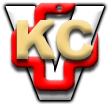 